Slovak Liaison Office for Research and Development 	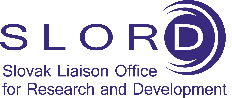 APPLICATION FORM IN-SERVICE TRAININGPersonal data General reasons for applyingPlease explain your motivation for applying for this traineeship. How would you describe your interest in the field of research, development and innovation? (max. 2000 characters including spaces)Language skillsPlease indicate the languages you speak and how have you reached your level of proficiency (CEFR level). (max. 1500 characters incl. spaces)Digital skillsPlease mention any digital tools that you know and enjoy working with. (max. 1500 characters incl. spaces)Communication and organisational skillsPlease describe how you interact with your surroundings and organise your study or professional tasks. (max. 1500 characters incl. spaces)Extracurricular activitiesPlease mention the extracurricular activities you were involved in during your studies (if any). (max. 1500 characters incl. spaces)Permanent address and contact detailsEmergency contact detailsFamily name:First name:Nationality:Date of birth:Higher education institution:Traineeship period:Expected year of study at the time of the traineeship period (student) or number of months since graduation (graduate) at the time of the traineeship period:Address:Postcode/ZIP:Town:Country:Phone:Email:Family name:First name:Address:Postcode/ZIP:Town:Country:Phone:Email: